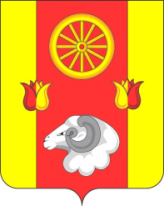 АДМИНИСТРАЦИЯ РЕМОНТНЕНСКОГО СЕЛЬСКОГО ПОСЕЛЕНИЯПОСТАНОВЛЕНИЕ06.08.2018                                                           №112                                     с. РемонтноеОб утверждении дизайн-проектаблагоустройства территории земельного участка: с.Ремонтное, междуул.Ленинская и ул.Октябрьская (парк с.Ремонтное)                В соответствии с Федеральным законом от 06.10.2003 №131-ФЗ «Об общих принципах организации местного самоуправления в Российской Федерации», постановлением Правительства РФ от 10.02.2017 №169 «Об утверждении правил предоставления и распределения субсидий из федерального бюджета бюджетам субъектов РФ на поддержку государственных программ субъектов РФ и муниципальных программ формирования современной городской среды», Постановлением Администрации  Ремонтненского сельского поселения от 20.06.2018 №97 «Об утверждении Порядка разработки, обсуждения с заинтересованными лицами и утверждения дизайн - проектов благоустройства общественных территорий, включаемых в муниципальную программу «Формирование комфортной городской среды территории муниципального образования  «Ремонтненское сельское поселение» на 2018-2022 годы», руководствуясь Уставом  муниципального образования  Ремонтненское сельское поселение, ПОСТАНОВЛЯЮ:    1. Утвердить дизайн-проект благоустройства территории земельного участка: с.Ремонтное, между ул.Ленинская и ул. Октябрьская (парк с.Ремонтное), разработанный ООО «ГЛАВСТАНДАРТПРОЕКТ».   2. Настоящее постановление разместить на официальном сайте муниципального образования «Ремонтненское сельское поселение» в сети «Интернет.Контроль за исполнением настоящего постановления оставляю за собой.Глава АдминистрацииРемонтненского сельского поселения                                  А.Я. Яковенко